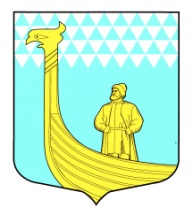 СОВЕТ ДЕПУТАТОВ МУНИЦИПАЛЬНОГО ОБРАЗОВАНИЯВЫНДИНООСТРОВСКОЕ СЕЛЬСКОЕ  ПОСЕЛЕНИЕВОЛХОВСКОГО МУНИЦИПАЛЬНОГО РАЙОНАЛЕНИНГРАДСКОЙ ОБЛАСТИПроект РЕШЕНИЕОт             июля   2014 года                                                                    № --- О внесении изменений и дополнений в решение Совета депутатов   муниципального   образования Вындиноостровское   сельское    поселение Волховского муниципального района от 25 июля  2011  года  № 50 «Об автомобильных дорогах общего пользования местного значения и осуществлении дорожной деятельности  на территории муниципального образования Вындиноостровское сельское поселение  Волховского  муниципального района».       В соответствии с Федеральным законом от 06.10.2003 года №131-ФЗ « Об общих принципах организации местного самоуправления в Российской Федерации», с Федеральным законом от 08.11.2007 года №257-ФЗ « Об автомобильных дорогах и о дорожной деятельности в Российской Федерации и о внесении изменений в отдельные законодательные акты Российской Федерации»», руководствуясь Уставом муниципального образования Вындиноостровское сельское поселение Совет депутатов муниципального образования Вындиноостровское сельское поселение Волховского муниципального района Ленинградской области решил: Внести дополнения и изменения в приложение 2 решения Совета депутатов муниципального образования Вындиноостровское сельское поселение Волховского муниципального района от 25 июля  2011  года  № 50 «Об автомобильных дорогах общего пользования местного значения и осуществлении дорожной деятельности  на территории муниципального образования Вындиноостровское сельское поселение Волховского  муниципального района» 1.Пункт 2 читать в следующей редакции:    3.Решение опубликовать в средствах массовой информации.   4. Контроль, за исполнением настоящего решения оставляю за собой.   5. Настоящее решение вступает в силу с момента его принятияГлава муниципального образования                                           Сенюшкин А.А.2.007по улице Набережной0,981